Curriculum and Instruction Council 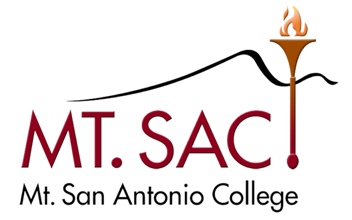 May 23, 2023 Agenda3:30 – 5:00 PMRoom 4-2440Malcolm Rickard, Co-ChairMadelyn Arballo, Provost, School of Continuing EdGeorge Bradshaw, Admission & RecordsMeghan Chen, AVP Instruction Co-Chair DesigneeJamaika Fowler, Articulation OfficerKelly Fowler, VP Instruction Co-ChairHong Guo, LibraryCarol Impara, DL CoordinatorBriseida Ramirez Catalan, School of Continuing Ed FacultySara Mestas, VP Academic Senate Christopher Jackson, Outcomes Co-CoordinatorDianne Rowley, Assistant Curriculum Liaison Sylvia Ruano, Dean of Instruction 
Om Tripathi, FacultyRoger Willis, Academic Senate President
Student Representative, VacantJimmy Tamayo, FacultyNon-Voting MembersIrene Pinedo, Curriculum Specialist IILannibeth Calvillo, Curriculum Specialist IILesley Cheng, Curriculum Specialist IGuestsMeeting AgendaOutcomesApproval of Minutes: May 9, 2023Public CommentsAgenda CheckInformationAcceptance of MinutesDistance Learning CommitteeApril 25, 2023Educational Design Committee MinutesMay 16, 2023Outcomes Committee MinutesMay 2, 2023Mapping and Catalog Committee MinuteNoneNew CoursesNew and Substantive Program ChangesNew Stand-alone coursesCourse DisciplinesItems for Discussion or ActionCurriculum Submission Deadline – M. Rickard2023-2024 General Education Review Decisions – J. FowlerDistance Learning Amendment Form Updates and Synchronization with Course Approval – M. RickardAP 4020 Program and Curriculum Development – M. Chen, M. RickardReview of draft changes to APOn Hold/Tabled ItemsAB 928 – Workgroup Report – awaiting statewide recommendation by May 31st2022-23 Meetings3:30-5:00PM2nd & 4th TuesdaysFall 2022September 13 & 27October 11 & 25November 8 & 22Spring 2023March 14 & 28April 11 & 25             May 9 & 23